As a mark of respect following the death of HM Queen Elizabeth II, there will be a Minute Silence for quiet reflection before the meeting starts 1.	To receive apologies for absence, declarations of interest and requests for dispensation2.	Market Towns Maintenance Fund	To consider proposal by Herefordshire Council/Balfour Beatty for the refurbishment of pavements in Kington, funded through the Market Towns Maintenance Fund.3.	Date and time of next meeting and items for the agenda for the next meetingIssued by:  Cllr. D. RedmayneMayor, Kington Town CouncilEmail: clerk@kingtontowncouncil.gov.uk, Tel:  01544 239 098 or 07483 914 485Issued:  20.9.2022Members of the public are welcome to join meetings of Kington Town Council and may, at the discretion of the Chairman, speak on some agenda items.  For further information about meetings of the town council, please contact the Clerk at the address above.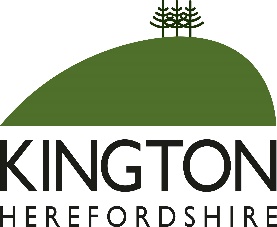 Members of the Council you are hereby summoned to attend an additional meeting ofKington Town Councilto be held on Monday 26th September 2022 at 6.00 pmin the Old Police Station, Market Hall Street, Kingtonfor the purpose of transacting the following business.Kington Town Councilto be held on Monday 26th September 2022 at 6.00 pmin the Old Police Station, Market Hall Street, Kingtonfor the purpose of transacting the following business.Kington Town Councilto be held on Monday 26th September 2022 at 6.00 pmin the Old Police Station, Market Hall Street, Kingtonfor the purpose of transacting the following business.Agenda